السؤال الثاني: إختر من المجموعة (أ) مايناسبها في المجموعة (ب) مستعينا " بالأرقام"السؤال الثالث : ضع الكلمات التالية في الفراغات المناسبة: (	خط الاستواء 	   -     360       -      وهمية     -    180     -      خط جرينتش)1- تتصف خطوط الطول بأنها ............... وعددها ........... خطاً ، وخطها الرئيس هو .........................2- عدد  دوائر العرض ..................... دائرة وخطها الرئيس هو ................................................... اختبار منتصف الفصل الثالث للصف السادس لمادة الدراسات الاجتماعيةالسؤال الأول:  ضعي علامة (    ) أمام الإجابة الصحيحة وعلامة (    ) امام الإجابة الخاطئة:1) الأثار هي سجل حضاري مهم للوطن لأنها تعبر عن امتداد تاريخ الوطن وتراثه  (	         ) 2) من صور الأمانه المحافظة على أسرار الناس                                                    (        )3) من واجبات المواطن التزام الأنظمة والقوانين 	                                        (	) 4) المواطن المسؤول هو الأنسان ذو الخلق الحميد الملتزم بتعاليم دينه		(	) 5) كان يلقب الرسول علية الصلاة والسلام بالصادق الأمين                            	(	) 6) غياب الصدق والأمانة يؤدي الى الاستقرار والأمن                                       	(	)السؤال الثاني: اختاري الإجابة الصحيحة بوضع دائرة عليها: السؤال الثالث: 1) استعيني بالكلمات التالية وأكملي الفراغات بما يناسبها 1) المال الذي تحصله الدولة من الأشخاص او المؤسسات لدعم المجتمع .......................2) من صور المحافظة على الاثار ........................... 3) هو انتماء الأنسان الى وطنة على أسس من القيم والأخلاق هي ....................4) هو قول الحقيقة دون تغيير وفعل ما هو صحيح ............................ 5) من أنواع الضرائب ضريبة   ........................................6)  من وظائف الضرائب ضريبه اجتماعيه تحقق  ................................ 2)  ماذا يستفيد الوطن من الاثار ؟1 - .......................................................................2- ........................................................................تمت الأسئلة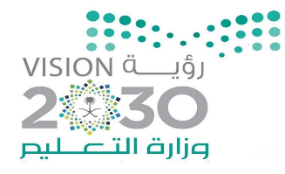 اختبار منتصف الفصل الدراسي الثالث للعام 1445هـاسم الطالب: .......................................  رقم الجلوس: ...................السؤال الأول: أ) ضعي علامة () امام العبارة الصحيحة وعلامة () أمام العبارة الخاطئة:ب) اختاري الإجابة الصحيحة فيما يأتي: 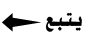 السؤال الثاني: أ) أملئ الفراغات بالكلمات المساعدة: من مظاهر الأمانة .............................................   من مظاهر الصدق  ............................................ تصرف لمستحقي الضمان الاجتماعي   ..................................هو الإنسان ذو الخلق الحميد المنتمي لوطنه .....................ب )صل عبارات المجموعة (أ) بما يناسبها في المجموعة (ب ) باستعمال الأرقام:ج- اذكر اثنين من واجبات المواطن :1- ............................................................2- ................................................................انتهت الأسئلةوالله الموفقبسم الله الرحمن الرحيمبسم الله الرحمن الرحيمبسم الله الرحمن الرحيمالمملكة العربية السعودية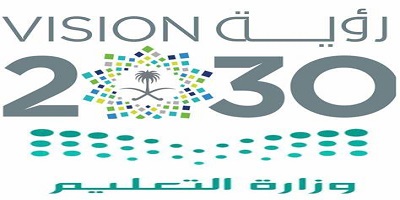 الفصل الدراسي الثالث 1445 هـوزارة التعليم المادة :الدراسات الاجتماعيةإدارة تعليم ........................الصف: السادس الابتدائيمدرسة ............................إختبار منتصف الفصل " الفترة"اسم الطالب : ........................................................اسم الطالب : ........................................................20السؤال الأول: ضع علامة (√) أمام العبارة الصحيحة وعلامة (X) أمام العبارة الخاطئة:السؤال الأول: ضع علامة (√) أمام العبارة الصحيحة وعلامة (X) أمام العبارة الخاطئة:السؤال الأول: ضع علامة (√) أمام العبارة الصحيحة وعلامة (X) أمام العبارة الخاطئة:1من الأمانة الحفاظ على أسرار الناس(      )2إهمال الأمانة يقود إلى عقاب في الدنيا وعقاب في الاخرة(      )3خيانة الوطن مخالفة للأمانة(      )4عندما أجد آثارا قديمة أبلغ الجهات المختصة عنها(      )5التعليم والصحة من حقوق المواطن(      )6الأمانة تحقق الأمن للوطن وتحافظ على الدين وتمنع الفساد وتؤدي إلى الاستقرار(      )7من فوائد الصدق : كسب ثقة الآخرين(      )8الآثار سجل حضاري مهم للوطن لإنها تعبر عن امتداد تاريخ الوطن وتراثه(      )9ضريبة القيمة المضافة في وطني 25 %(      )10من مظاهر الصدق :  الغش والكذب والتزوير(      )المجموعة (أ)                                                      المجموعة (أ)                                                      الارقامالمجموعة (ب)1من واجبات المواطن(     )هيئة الزكاة والضريبة والجمارك2من حقوق المواطن(     )الآثار3تعرض فيه المقتنيات التاريخية(     )المتحف4العِلم الذي يعنى بالمواقع التاريخية(     )التعليم5تتولى تحصيل الضرائب(     )التزام الأنظمة المملكة العربية السعوديةوزارة التعليم الإدارة العامة للتعليم ...........................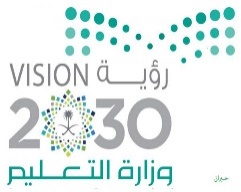 المادة: دراسات اجتماعية الصف: السادس اسم الطالبة : ..........................................................................................اسم الطالبة : ..........................................................................................اسم الطالبة : ..........................................................................................1ضريبة القيمة المضافة في المملكة العربية السعدية ضريبة القيمة المضافة في المملكة العربية السعدية ضريبة القيمة المضافة في المملكة العربية السعدية ضريبة القيمة المضافة في المملكة العربية السعدية ضريبة القيمة المضافة في المملكة العربية السعدية أ10%ب15%ج 25%2هي الأماكن التي تعرض فيها الاثار وقصصها التاريخيةهي الأماكن التي تعرض فيها الاثار وقصصها التاريخيةهي الأماكن التي تعرض فيها الاثار وقصصها التاريخيةهي الأماكن التي تعرض فيها الاثار وقصصها التاريخيةهي الأماكن التي تعرض فيها الاثار وقصصها التاريخيةأالمستشفيات بالمتاحفج المدارس3من اهم الأمثلة لاعمال التنقيب الاثري في وطنيمن اهم الأمثلة لاعمال التنقيب الاثري في وطنيمن اهم الأمثلة لاعمال التنقيب الاثري في وطنيمن اهم الأمثلة لاعمال التنقيب الاثري في وطنيمن اهم الأمثلة لاعمال التنقيب الاثري في وطنيأتبوكبالفاو ج حائل4من أنواع الصدق في القول من أنواع الصدق في القول من أنواع الصدق في القول من أنواع الصدق في القول من أنواع الصدق في القول أالغش والتزويربتجنب الكذب والمبالغةج اتقان العمل 5الجهه التي تتولى تحصيل الضرائب في وطني الجهه التي تتولى تحصيل الضرائب في وطني الجهه التي تتولى تحصيل الضرائب في وطني الجهه التي تتولى تحصيل الضرائب في وطني الجهه التي تتولى تحصيل الضرائب في وطني أوزارة التعليم بهيئة الزكاه والجمارك ج وزارة الثقافة6العلم الذي يعني بالمواقع التاريخية العلم الذي يعني بالمواقع التاريخية العلم الذي يعني بالمواقع التاريخية العلم الذي يعني بالمواقع التاريخية العلم الذي يعني بالمواقع التاريخية أالطببالاثارجالهندسة الضريبة المواطنةالسلع المنتقاهالصدق      تجنب العبث بهافوائد صحيه واستقرار اجتماعي المصحح الدرجة الدرجة كتابة المراجع الدرجة بعد المراجعة الدرجة كتابةالتوقيع التوقيع 20201)خيانة الوطن مخالفة للأمانة(           )2) ضريبة السلع المنتقاة في وطني 10 %(           )3) إهمال الأمانة يقود إلى عقاب في الدنيا وعقاب في الاخرة(           )4)من فوائد الصدق: كسب ثقة الآخرين(           )5)الآثار سجل حضاري مهم للوطن لأنها تعبر عن امتداد تاريخ الوطن وتراثه(           )1من أمثلة الاعمال والتنقيب الأثري في وطني........من أمثلة الاعمال والتنقيب الأثري في وطني........من أمثلة الاعمال والتنقيب الأثري في وطني........من أمثلة الاعمال والتنقيب الأثري في وطني........من أمثلة الاعمال والتنقيب الأثري في وطني........أالفاوب       سكاكاجالطائف2القيام بالواجبات على أكمل وجه وأداء الحقوق تعريف :القيام بالواجبات على أكمل وجه وأداء الحقوق تعريف :القيام بالواجبات على أكمل وجه وأداء الحقوق تعريف :القيام بالواجبات على أكمل وجه وأداء الحقوق تعريف :القيام بالواجبات على أكمل وجه وأداء الحقوق تعريف :أالصدقبالأمانةجالوفاء3ضريبة القيمة المضافة في وطني......ضريبة القيمة المضافة في وطني......ضريبة القيمة المضافة في وطني......ضريبة القيمة المضافة في وطني......ضريبة القيمة المضافة في وطني......أ15%ب25%ج30%4 من أنواع الصدق 00000000من أنواع الصدق 00000000من أنواع الصدق 00000000من أنواع الصدق 00000000من أنواع الصدق 00000000أالصدق في الأقوال بالصدق في الأفعال جالصدق في الأقوال والأفعال 5 المال الذي تحصله الدولة من الأشخاص والشركات لدعم المجتمع: المال الذي تحصله الدولة من الأشخاص والشركات لدعم المجتمع: المال الذي تحصله الدولة من الأشخاص والشركات لدعم المجتمع: المال الذي تحصله الدولة من الأشخاص والشركات لدعم المجتمع: المال الذي تحصله الدولة من الأشخاص والشركات لدعم المجتمع: أالضريبةبالزكاةجالصدقة    الزكاةتجنب الغش   المواطن المسؤولالتأكد من الخبر( أ ) ( ب ) 1)من حقوق المواطنالآثار2) من واجبات المواطنالمتحف 3) تعرض فيه المقتنيات التاريخية 	هيئة الزكاة والضريبة والجمارك 4) العلم الذي يعنى بالمواقع التاريخية التعليم5) تتولى تحصيل الضرائب التزام الأنظمة